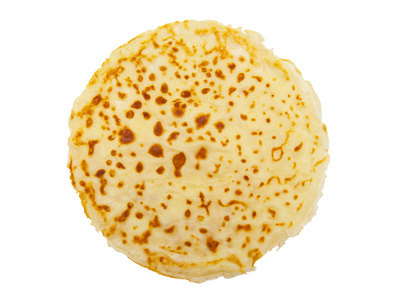 Pozivamo vas na proslavu« La Chandeleur »u petak,31. siječnja 2020. u18 :30u školskoj blagavaoni La Chandeleur Nous vous invitonsà la fête de la Chandeleurle vendredi31 janvier 2020. à 18:304., 5, 6, 7. i 8. razrediOŠ « Duro Ester »